                ПАСПОРТ ГРУППЫ СТАРШЕГО ДОШКОЛЬНОГО ВОЗРАСТА 2/2Общие положенияГрупповая ячейка расположена на втором этаже здания.Групповая ячейка – изолированное 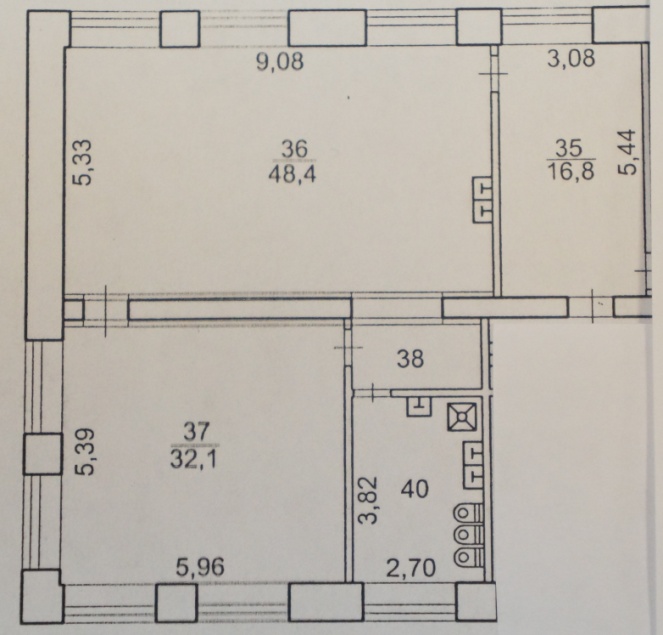 помещение.В состав групповой ячейки входят:раздевальная (для приема детей и хранение верхней одежды); групповая (дл проведения игр, занятий и приема пищи);спальня (для организации сна);буфетная (для подготовки готовых блюд к раздаче и мытья столовой посуды);
туалетная.Общая площадь групповой ячейки –111,4 м2Площадь групповой (для игр, занятий и приема пищи детьми) – 48,4 м2Площадь раздевальной – 16,8 м2Площадь спальни –32,1 м2Площадь туалетной – 10,3 м2Коридор – 3,8 м2Расписание занятости групповой ячейкиСведения о работникахХарактеристика группыПомещение групповой ячейки, её рациональная планировка определяется санитарно – эпидемиологическими правилами и нормами (СанПиН 2.4.1.3049-13 Раздел IV. Требования к зданию, помещениям, оборудованию и их содержанию: п.4.11, п.4.12)В раздевальном помещении групповой ячейки предусмотрены условия для сушки верхней одежды и обуви: в верхнем отделении детского шкафа имеется место для хранения головных уборов, благодаря решеткам в нижней части шкафа, одежда и обувь для детей всегда будет сухой, потому что под шкафом проведены тепловые резисторы. Для осуществления проветривания окна обеспечены исправными и функционирующими во все сезоны года откидными фрамугами с ограничителями. В буфетной установлен резервный источник водоснабжения – титан.Для поддерживания оптимальных параметров температурного режима отопительные приборы оборудованы регулируемыми кранами. Во избежание ожогов и травм у детей все отопительные приборы  ограждены съемными решетками.Контроль за температурой воздуха во всех помещениях пребывания детей осуществляется с помощью бытового термометра, прикрепленного на внутренней стене помещения, на высоте (0,8 – 1,0 метра).Все стены помещений гладкие и имеют отделку, допускающую уборку влажным способом и дезинфекцию. Стены буфетной облицованы керамической плиткой. Помещение выкрашено красками неярких холодных тонов (бледно-желтый).Покрытие полов – линолеум.Вся мебель соответствует росту и возрасту детей, учитываются гигиенические и педагогические требования.Стулья находятся в комплекте со столом одной группы, промаркированы с учетом антропометрических показателей, с занесением в тетрадь здоровья группы.При оборудовании групповой соблюдаются следующие требования:- столы для образовательной деятельности в группах для детей установлены вблизи светонесущей стены при обязательном левостороннем освещении рабочего места;- для леворуких детей индивидуальные рабочие места организуются с правосторонним освещением рабочего места;Спальни оборудованы стационарными кроватями (длина – 140 см, ширина – 60 см и высота – 30 см) с матрасами.Дети обеспечены индивидуальными постельными принадлежностями, полотенцами, предметами личной гигиены.Туалетные помещения разделены на умывальную, зону санитарных узлов. В зоне умывальной размещены детские умывальники (3 штуки) и душевой поддон с доступом к нему с 2 сторон хозяйственный шкаф. В зоне санитарных узлов размещены унитазы (3 штуки).Основное помещение имеют естественное освещение. Неравномерность естественного освещения основных помещений не превышает 3 к 1. Люминесцентным освещением выполнены помещения туалетных, приемных, групповых. Шторы на окнах в групповых помещениях выполнены из тюлевой ткани, закрывающий оконный проём не более 40 см.Окна в спальнях оборудованы шторами, обладающими достаточной степенью светопропускания и хорошими светорассеивающими свойствами, используются только во время сна детей. В помещении размещены пожарные датчики, реагирующие на появление задымления, открытого пламени или резкого повышения температуры.Каждый функциональный модуль охватывает все образовательные области (социально – коммуникативное развитие, познавательное развитие, речевое развитие, художественно – эстетическое развитие, физическое развитие) с учетом индивидуальных и возрастных особенностей дошкольников.Организация пространства ДОУ соответствует количественному наполнению Перечней функциональных модулей в зависимости от индивидуальных и возрастных особенностей дошкольников и требованиям к устройству и организации помещения ДОУ.Развивающая предметно – пространственная среда создана с соблюдением следующих принципов:Принцип научности:Принцип научности, определяющий содержание и требующий включения в него не только традиционных знаний, но и фундаментальных положений науки.Принцип систематичности и последовательности:Принцип систематичности и последовательности, связанный как с организацией образовательного материала, так и с системой действий ребенка по его усвоению: восприятием информации с экрана, разъяснениями воспитателя, самостоятельной работой.Принцип поэтапного преодоления трудностей:Принцип поэтапного преодоления трудностей, предусматривающий переход от всеобщей доступности задания для определенной возрастной группы в принцип индивидуальной доступности. К заданиям предъявляются особые требования: они интересны и разнообразны, по силам каждому ребенку, но с постепенно нарастающей степенью сложности.Принцип прочности:Принцип прочности, который закрепляет усвоение знаний и развитие познавательных способностей дошкольников.Принцип приемственности:Принцип приемственности для сохранения связи стадий формирования знаний и навыков, различных по содержанию и способам осуществления.Принцип наглядности:Принцип наглядности, с предоставленными в электронной форме объектами можно осуществить разные действия, изусить не только их статичное изображение, но и динамику развития в различных условиях, выделить главные закономерности исследуемого предмета, явления или рассмотреть его в деталях. Процессы моделируемые компьютерной программой разнообразны по форме и содержанию, могут демонстрировать  физические, социальные, исторические, экологические и другие явления действительности.Принцип активизации:Принцип активизации познавательной деятельности дщетей позволяет включить в организационную схему занятий ИОТ для расширения кругозора, интеллектуального обогащения.Принцип межпредметных связей:Принцип межпредметных связей способствует целостному восприятию системы знаний, формированию логического мышления.В группе уютно, комфортно, организованы специальные зоны для различных видов деятельности детей.Группа оснащена разнообразным игровым оборудованием, дидактическим материалом.Для художественно – эстетического развития детей в группе есть разнообразный наглядно – дидактический материал.Для полноценного физического развития детей имеются современные комплексы спортивного оборудования.Для реализации приоритетных направлений в группе оборудованы центры познавательно-речевого развития, в которых имеются дидактические игры и пособия по развитию речи и ознакомлению с окружающим миром (формированию экологической культуры, воспитанию культурно-гигиенических навыков, формированию основ безопасности жизнедеятельности), а так же развивающие логико-математические игры.Для социально-личностного развития в группе организован игровой центр для сюжетно-ролевых игр, центр экспериментирования, центр  уединения.В течение 2018-2019 учебного года пополнили: картотеку предметных и сюжетных картинок по лексическим темам. Речевой центр: наборами для развития речевого дыхания, картотекой артикуляционной гимнастики. Центр театральных игр новыми атрибутами для постановки: театр на ложках, магнитный театр по сказке «Теремок», перчаточный театр. ДокументацияИнформация об оснащении помещенияОборудованиеДидактический материалРазвивающая предметно-пространственная средаЦентр двигательной активности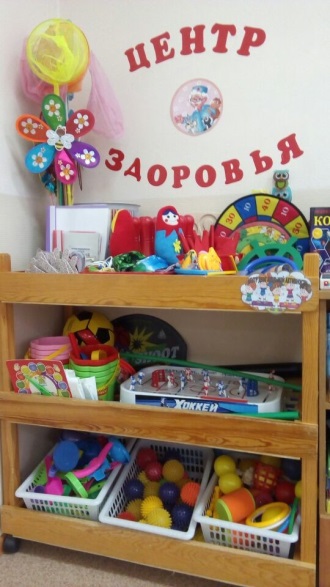 Центр сюжетно-ролевых игр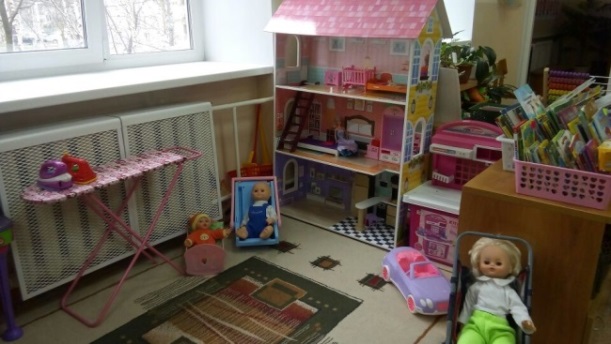 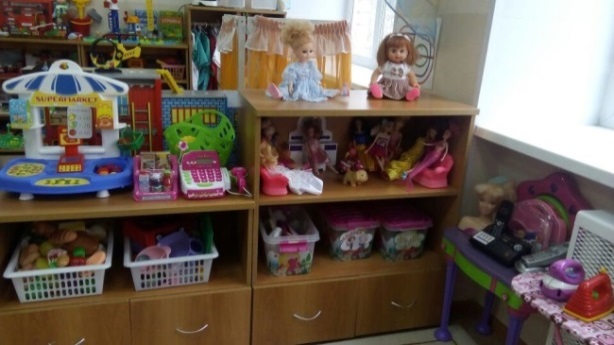 Литературный центр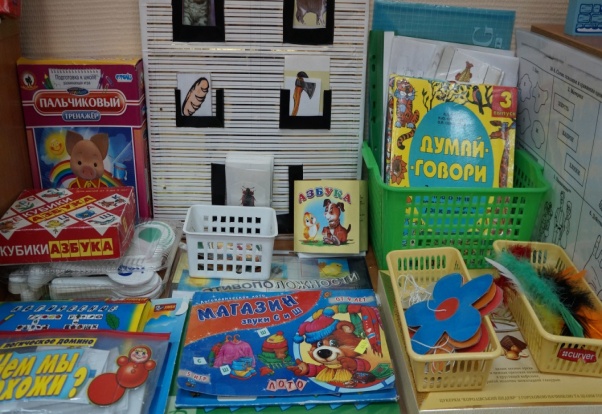 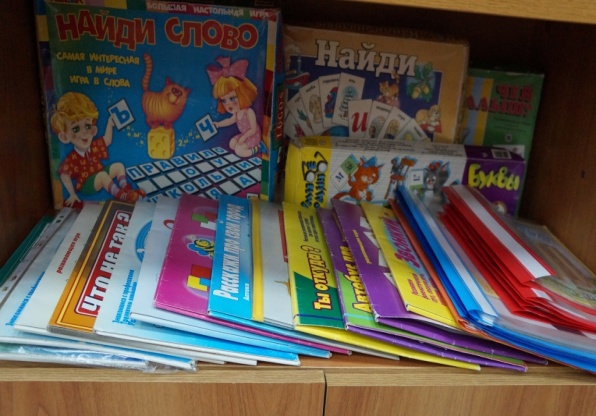 	Центр науки и естествознания 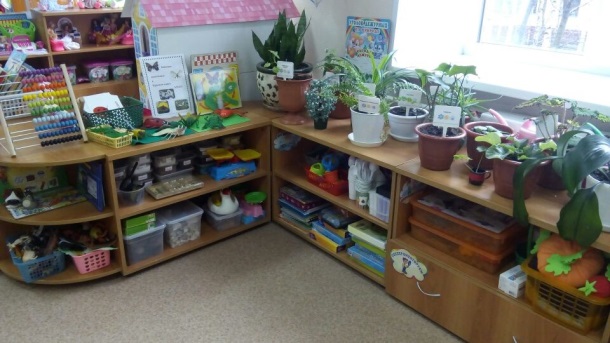 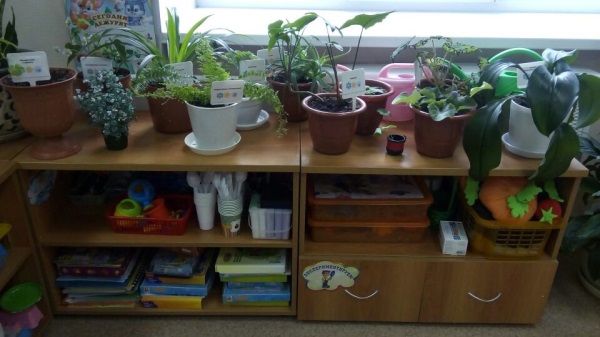 Центр искусства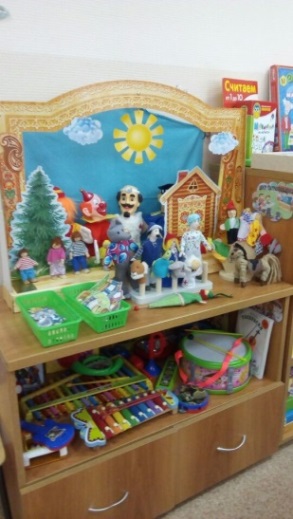 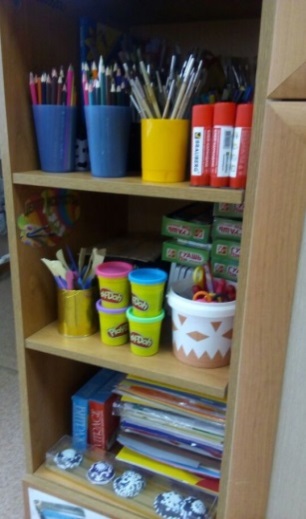                                                      Центр строительства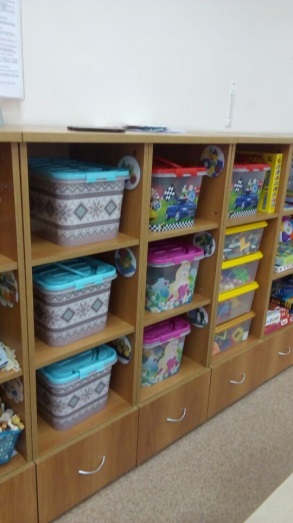 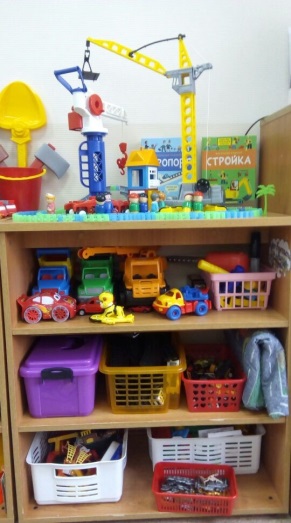 Оборудование по безопасностиМетодическое обеспечениеУчебно – дидактический комплекс по областямПознавательное развитиеРечевое развитиеСоциально – коммуникативное развитие» Художественно – эстетическое развитие Физическое развитиеМетодический материалПерспективный план развития группына 2019-2020 учебный годФ.И.О. ответственного за группу Полежаева Ю.А., Назаренко Л.И.Площадь групповой ячейки, м2111,4 м2Режим работы группы07.00 – 19.00Ф.И.О.ДолжностьОбразованиеОбщий пед. стажКвалификационная категорияНазаренко Людмила ИвановнаВоспитательВысшее12 л.ВысшаяПолежаева Юлия АлександровнаВоспитательВысшее9 л.Высшая ИндексделаНаименование делаСрок хранениядокументов16 – 01Рабочая программа по реализации основной общеобразовательной программы дошкольного образования группы постоянно16-02Календарный план работы с детьмипостоянно16-03Журнал учета ОД  постоянно16-04Программа «Развитие образования г. Нижневартовска на 2015-2020 гг.», Программа «Развитие ДОУ на 2015-2020 гг.»  Программа действий воспитателя по реализации мероприятий по программе «Развитие ДОУ на 2015-2020 гг.»ДЗН16-05Мониторинг развития детей, маршруты индивидуального сопровождения детей  группы ДЗН16-06Журнал регистрации профилактических мероприятий по безопасности с воспитанниками группы постоянно16-07Сведения о родителях (законных представителях) детей группы (социальный паспорт)постоянно16-08Протоколы родительских собраний группы 3 года16-09Журнал здоровья. Материал по профилактике заболеваний и охране здоровья детей группы постоянно16-10Табель регистрации посещения детей группы постоянно16-11Журнал регистрации прихода и ухода детей группы постоянно16-12Должностные инструкции, инструкции по ОТ, ТБ, ПБ, ГО и ЧС постоянно16-13Работа с родителями (законными представителями) воспитанников группы постоянно16-14Журнал учета воспитанников, отсутствующих на занятиях постоянно16-15Журнал утреннего фильтра ДЗН16-16Портфолио  педагогов группыпостоянно16-17Паспорт  группы ДЗН16-18Тетрадь взаимодействия с профильными специалистами  постоянно16-19Программа дополнительной образовательной деятельности с воспитанниками  группыпостоянно16-20Журнал учета дополнительной образовательной деятельности с воспитанниками  группыпостоянно№Наименование Количество Инвентарный номерМебельМебельМебельМебель1Стол рабочий110600004832Шкаф дет. 4-х секц. 11060000138 3Шкаф дет. 4-х секц. 11060000141 4Шкаф дет. 4-х секц. 11060000149 5Шкаф дет. 4-х секц. 11060000143 6Шкаф дет. 4-х секц. 11060000146 7Пенал 11060000472 8Шкаф для одежды 11060000451 9Шкаф- мойка двойной 11060000262 10Водонагреватель «Термикс» 11040020049 11Игра детская «Стол рабочий с инструментами» ФР 4240 11060000351 12Шкаф с 2-мя выдвижными ящиками низкий с дверками 11060000605 13Шкаф с 2-мя выдвижными ящиками низкий с дверками 11060000609 14Шкаф-сушка навесной 11060000272 15Шкаф-сушка навесной 11060000277 16Шкаф-сушка навесной 11060000280 17Тумба 11060000556 18Тумба 11060000557 19Тумба 11060000561 20Тумба с 2-мя выдвижными ящиками без дверей низкая 11060000542 21Тумба с 2-мя выдвижными ящиками без дверей низкая 11060000546 22Тумба с 2-мя выдвижными ящиками 11060000569 23Тумба с 2-мя выдвижными ящиками 11060000571 24Тумба с 2-мя выдвижными ящиками 11060000573 25Тумба с 2-мя выдвижными ящиками 11060000575 26Тумба сквозная низкая 11060000846 27Пенал с выдвижным ящиком закрытый 11060000500 28Пенал с выдвижным ящиком закрытый 11060000502 29Пенал с выдвижным ящиком закрытый 11060000503 30Пенал с выдвижным ящиком без дверей 11060000519 31Пенал с выдвижным ящиком без дверей 11060000521 32Пенал с выдвижным ящиком без дверей 11060000522 33Пенал с выдвижным ящиком без дверей 11060000523 34Стол-трапеция 102 35Стол-тумба 111060000267 36Шкаф навесной для СИЗ 110506 Технические средства обученияТехнические средства обученияТехнические средства обученияТехнические средства обучения1Магнитофон 1022Обучающий комплекс «Безопасность ПДД»14101240000000183Обучающий комплекс «Инженерная школа. Умка – Профи»410124000000018№ п/пНаименование оборудования/игровых материаловЕдиница измеренияКоличество1Мешочки с песком для метанияшт42Кегли наборнабор23Мяч маленькийшт34Мячи большиешт55Флажки шт8 6Кольца с лентамишт157Коврик массажный со следочкамишт1 89Массажные коврикишт310Скакалкишт511Серсо (набор)набор212Мяч-массажершт1013Кольцеброс (набор) 		набор214Массажная поверхность Фруктовикшт115Парашют Коридоршт116Кольцеброс ТехноК +шт117Игровой набор Метательшт1№ п/пНаименование оборудования/игровых материаловЕдиница измеренияКоличество1Куклы (средние) шт32Мягкие антропоморфные животные (средние и мелкие) набор23Наручные куклы би-ба-бо шт64Набор персонажей для плоскостного театра шт45Наборы мелких фигурок (5-7 см.): шт6домашние животные шт17дикие животные шт18динозавры шт19сказочные персонажи шт110Игровой набор «Полиция»набор111солдатики (рыцари, богатыри) набор412Белая шапочка шт113Фуражка/бескозырка шт214Наборы масок (сказочные, фантастические персонажи) набор315Набор чайной посуды (средний) набор216Набор кухонной посуды (средний) набор217Набор одежды и аксессуаров к куклам среднего размера набор118Набор медицинских принадлежностей набор219Весы шт120Чековая касса шт121Коляска для средних кукол, складная шт122Телефон шт223«Не играй с огнем»набор124Бинокль/подзорная труба шт225Грузовик средних размеров шт226Автомобили разного назначения (средних размеров) шт827Корабль, лодка (средних размеров) шт128Кукла «Лилу»шт129Автомобили мелкие (легковые, гоночные, грузовички и др.) шт530Набор: военная техника шт231Кукла «Дефа»шт132Кухонный набор «Расписной»набор133Подъемный кран (сборно-разборный, средний) шт134Дружина (фигурки воинов)набор135Трехстворчатая ширма/театр (или настольная ширма-театр) шт136Орда (фигурки воинов)набор137Кукольный дом (макет) для средних кукол шт138Набор из 5 животныхнабор139город набор140зоопарк набор141Якорь деревянныйшт142Штурвал деревянныйшт143Маленький кулинарнабор144Театр (6 дет)набор145Крупный строительный набор шт146Ящик с мелкими предметами-заместителями шт147Емкость с лоскутами, мелкими и средними, разного цвета и фактуры шт148Торт шт149Кухонный наборнабор150Набор продуктовнабор151Набор хлебанабор152Маленькая кукла с собачкойшт153Кукла - феяшт154Машина  бензавозшт155Трактор погрузчик256Игрушка Сумка-корзина257Кукольный домик Усадьба 120158Набор Супермаркет159Касса Мой магазин1№ п/пНаименование оборудования/игровых материаловЕдиница измеренияКоличествоА.С.ПушкинА.С.ПушкинА.С.ПушкинА.С.Пушкин1Сказка о золотом петушкешт12Сказка о мёртвой царевне и о семи богатыряхшт13Сказка о попе и о работнике его Балдешт14Сказка о рыбаке и рыбкешт15Сказка о царе Салтанешт16У лукоморья дуб зеленыйшт1Сказки братьев ГриммСказки братьев ГриммСказки братьев ГриммСказки братьев Гримм1Горшочек кашишт12Белоснежка и семь гномовшт13Бременские музыкантышт14Маленькие человечкишт15Храбрый портнойшт1Сказки Ганса Х.АндерсенаСказки Ганса Х.АндерсенаСказки Ганса Х.АндерсенаСказки Ганса Х.Андерсена1Гадкий утёнокшт12Дикие лебедишт13Дюймовочкашт14Новый наряд короляшт15Огнивошт16Пастушка и трубочистшт17Принцесса на горошинешт18Русалочка шт19Снежная королевашт110Стойкий оловянный солдатикшт1Русские народные сказкиРусские народные сказкиРусские народные сказкиРусские народные сказки1Баба-Ягашт12Бобовое зёрнышкошт13Василиса Прекраснаяшт14Во лбу солнце, на затылке месяц, по бокам звёздышт15Волк и семеро козлятшт16Волшебная дудочкашт17Гуси - лебедишт18Два Морозашт19Двое из сумышт110Елена Премудраяшт111Журавль и цапляшт112Заколдованная королевнашт113Заяц - хвасташт114Звери в ямешт115Зимовье зверейшт116Золотой коньшт117Иван - коровий сыншт118Иван-царевич и серый волкшт119Иванушко - дурачокшт120Как мужик гусей делилшт1№ п/пНаименование оборудования/игровых материаловЕдиница измеренияКоличество1Набор геометрических фигур с графическими образцами (расчлененными на элементы и нерасчлененными) для составления плоскостных изображений (геометрическая мозаика) набор22Танграм шт13Набор объемных тел для группировки и сериации (цвет, форма, величина) набор14Наборы брусков, цилиндров и пр. для сериации по величине (по 1-2 признакам - длине, ширине, высоте, толщине) из 7-10 элементов набор35Набор разноцветных палочек с оттенками (8-10 палочек каждого цвета) набор16Набор: счетные палочки Кюизинера набор17Мозаика (цветная, мелкая) с графическими образцами разной степени сложности (расчлененные на элементы, сплошные, чертежи-схемы) набор38Головоломки плоскостные (геометрические) шт69Набор лекалнабор110Линейки шт511Набор мерных стаканов набор212Набор прозрачных сосудов разных форм и объемов набор313Счеты настольныешт114Набор цветных (светозащитных) стеколнабор415Вертушки разных размеров и конструкций (для опытов с воздушными потоками)шт116Воздушный змейшт117Набор копировальной бумаги разного цвета набор118Коллекция тканей шт119Коллекция бумаги шт120Коллекция семян и плодов шт121Коллекция растений (гербарий) шт122Набор для экспериментирования с водой: емкости и мерные сосуды разной конфигурации и объемов, кратные друг другу, действующие модели водяных мельниц, шлюзов, насосов набор123Набор для экспериментирования с песком: орудия для пересыпания и транспортировки разных размеров, форм и конструкций с использованием простейших механизмов набор124Наборы таблиц и карточек с предметными и условно-схематическими изображениями для классификации по 2-3 признакам одновременно (логические таблицы)набор225Серии картинок (до 6-9) для установления последовательности событий (сказочные и реалистические истории, юмористические ситуации)шт1026Серии картинок: времена года (пейзажи, жизнь животных, характерные виды работ и отдыха людей) шт327Наборы парных картинок на соотнесение (сравнение): найди отличия, ошибки (смысловые) набор1028Разрезные сюжетные картинки (8-16 частей), разделенные прямыми и изогнутыми линиями набор829Графические головоломки (лабиринты, схемы пути и т.п.) в виде отдельных бланков, буклетов, настольно-печатных игр шт2030Набор карточек с изображением знаков дорожного движения (5-7) набор131Набор карточек с символами погодных явлений (ветер, осадки, освещенность - облачность) набор132Пазлы деревянные «Скорая помощь», «Пожарная машина»набор133Физическая карта мира шт134Детский атлас (крупного формата) шт135Иллюстрированные книги, альбомы, плакаты, планшеты, аудио- и видеоматериалы  шт136Разрезная азбука и касса набор537Наборы карточек с цифраминабор438Наборы карточек с изображением количества предметов (от 1 до 10) и соответствующих цифр набор139Набор кубиков с цифрами, с числовыми фигурами набор540Набор карточек с гнездами для составления простых арифметических задач набор141Набор карточек-цифр (от 1 до 100) с замковыми креплениями набор142Числовой балансир (на состав числа из двух меньших чисел) шт143Абак шт144Набор "лото": последовательные числа набор145Кассы настольные546Наборы моделей: деление на части (2-16)набор647Игра "Лабиринт"шт148Игра "Крестики - нолики"шт149Игра "Да - нет" (дет. версия)шт150Игра "Да-нет" со звукомшт151Головоломкашт152Доминошкишт153Ребусышт154Танграмшт155Пятнашкишт156Балансирующие стульянабор1№ п/пНаименование оборудования/игровых материаловЕдиница измеренияКоличество1Набор цветных карандашей (24 цвета) набор52Графитные карандаши (2М-3М) шт213Набор фломастеров (12 цветов) набор64Подставки для кистей на подгруппу5Гуашь (12 цветов) набор106Бумага различной плотности, цвета и размера, которая подбирается педагогом в зависимости от задач обучения набор+7Банки  для промывания ворса кисти от краски (0,25 и 0,5 л) штна подгруппу8Салфетка из ткани, хорошо впитывающей воду, для осушения кисти после промывания и при наклеивании в аппликации (15´15) штна подгруппу9Палитрыштна подгруппу10Круглые кисти (беличьи, колонковые №№ 10 – 14) штна подгруппу11Доски, 20´20 см штна подгруппу12Пластилин (12 цветов) наборна подгруппу13Стеки разной формы штнабор на подгруппу14Ножницы с тупыми концами штна подгруппу15Розетки для клея штна подгруппу16Подносы для форм и обрезков бумаги штна подгруппу17Щетинные кисти для клея штна подгруппу18Пластины, на которые дети кладут фигуры для намазывания клеем штна подгруппу19Наборы цветных бумаг и тонкого картона с разной фактурой поверхности (глянцевая, матовая, с тиснением, гофрированная, прозрачная, шероховатая, блестящая и т.п.)набор420Картон цветнойнабор8№ п/пНаименование оборудования/игровых материаловЕдиница измеренияКоличество1 Детали конструкторов  типа “Лего” крупные и мелкие,наборна подгруппу2Мозаики крупные, средние и мелкиенаборна подгруппу3Кубики различных размеровнаборна подгруппу4Строительные наборынаборна подгруппу5Дидактические игрынаборна подгруппу6Альбомы со схемами создания построек.наборнабор на подгруппу7Транспортные игрушкиштна подгруппу8Металлический конструкторнаборна подгруппу9Конструктор магнитныйнаборна подгруппу10Дом деревянный с мебельюшт111Конструктор "Ферма", "Загородный дом"набор112Конструктор (56 дет)набор113Конструктор на присосках (56 дет)набор114Конструктор "Build" (74 дет)набор115Конструктор присоска мини (50 дет)набор116Набор «Строим дом»набор117Магнитный конструктор (74 дет)набор1№ п/пНаименование оборудования/игровых материаловЕдиница измеренияКоличество1Маска «Алина – 200 АВК»шт182Фонарикшт2№ п/пНаименование1«Развивающие занятия с детьми 6-7 лет»	Парамонова Л.А.	20062«Математика в детском саду»	Новикова В.П.	20093Приобщение  детей к истокам русской народной культуры. Программа Учебно-методическое пособие. -2-е изд., перераб. и доп.- Спб: ООО  Издательство «Детство- Пресс», 2015.- 304с Князева О.Л., Маханева М.Д.	20154Беседы о правилах пожарной безопасности. Издательство «ТЦ Сфера»  Москва.	Т.А. Шорыгина 20165Основы безопасного поведения дошкольников. Издательство «Учитель».	 О.В.Чермашенцева 20156«Занятия в старшем дошкольном возрасте»	Скоролупова О.А. 20167Изобразительная деятельность в детском саду: планирование, конспекты занятий, методические рекомендации. Подготовительная к школе группа. Издательство КАРАПУЗ- ДИДАКТИКА	И.А. Лыкова 2015№ п/пНаименование1Счетный материал: игрушки, мелкие предметы, предметные картинки.2Геометрические фигуры3Набор цифр и арифметических знаков4Иллюстративный материал по изучаемым темам;5Демонстрационный материал «Кто выше?», «Что шире?», «Что длиннее?»,6Серия картин «Мир животных», «Мир рыб».7Обучающие картинки «Цифры и фигуры»8Дидактические познавательные игры.9Логико-математические игры10«Волшебные часы»: модели частей суток, времен года, месяцев, дней недели.11Мозаики, пазлы.12Головоломки-лабиринты.13Настольно-печатные игры.№ п/пНаименование1Иллюстративный материал по изучаемым темам:Профессии. Транспорт. Наш  край. Хлеборобы. Мебель. Посуда. Космос. Военные профессии.2Демонстрационный материал серии:
«Животный мир»
«Растительный мир»
«Овощи»
«Фрукты»«Рыбный мир»3Настольно печатные игры.4Дидактические игры и упражнения, (на карточках).5Словесные игры.6Картинки по лексическим темам.7Игры для развития мелкой моторики.8Шнуровки.№ п/пНаименование1Иллюстративный материал по изучаемым темам:Профессии. Транспорт. Наш  край. Хлеборобы. Мебель. Посуда. Столовые принадлежности. Космос. Военные профессии. Головные уборы.2Игра «Уроки этикета» культура поведения.3Дидактические игры.4Дидактические карточки для ознакомления с окружающим миром.5Настольно – печатные игры.№ п/пНаименование1Предметные картинки: музыкальные инструменты;2Диски знакомых детских песен, произведения классиков;3Картинки с танцевальными элементами;4Дидактический  материал «Национальные костюмы народов России»5Наглядное пособие « Дымковская игрушка»6Демонстрационный материал «Матрешки»7Наглядное пособие «Росписи»8Комплект дисков для слушания (сказок, потешек, песен).9Трафареты, раскраски, альбомы с произведениями разных жанров для рассматривания, видами народных промыслов, изделия народных промыслов и народные игрушки; музыкальные инструменты (металлофон, погремушки, маракасы, бубенчики, барабан, дудки),10Различные виды детских театров (пальчиковый, перчаточный, настольный), ширма, маски, костюмы и атрибуты для ряжения, дидактические игры, книги.№ п/пНаименование1Иллюстрированный материал по изучаемым темам;2Предметные картинки развивающих упражнений;3Альбомы4Картотека подвижных игр5Картотека подвижных игр на прогулке6Картотека утренней гимнастики, гимнастики после сна, динамических пауз.Познавательное развитиеПознавательное развитие1«Птицы, какие они?» 	Шорыгина Т.А.	2000г.2Занятия с детьми старшего дошкольного возраста по теме: «Весна. Насекомые».	Скоролупова О.А.	2006г.3«Развивающие занятия с детьми 6-7 лет»	 Парамонова Л.А. 2006г. 4«Математика в детском саду» Новикова В.П.	2009 г.5Занятия с детьми старшего дошкольного возраста по теме: «Зима» Скоролупова О.А.	2003 г.6Занятия с детьми старшего дошкольного возраста по теме: «Домашние животные».	Скоролупова О.А.	2006 г.7Занятия с детьми старшего дошкольного возраста по теме: «Цветущая весна», «Покорение космоса».	Скоролупова О.А. 2006г.8«Транспорт: наземный, водный, воздушный»	Скоролупова О.А. 2009г.Художественно – эстетическое развитиеХудожественно – эстетическое развитие1«Развивающие занятия с детьми 6-7 лет»	 Парамонова Л.А.	20112Простые поделки из пластилина\ Айрис- пресс, 2012.-112с. Румянцева Е.А 2012г.3Изобразительная деятельность в детском саду: планирование, проектирование содержания, методические рекомендации. Подготовительная к школе группа. -М.: Издательский дом "Цветной мир", 2015. -216 с.,  И.А. Лыкова Речевое развитиеРечевое развитие1«Развивающие занятия с детьми 6-7 лет»	Парамонова Л.А.	2011г2А.В. Аджи Конспекты интегрированных занятий в подготовительной группе 2006г.Социально - коммуникативное развитиеСоциально - коммуникативное развитие1Приобщение  детей к истокам русской народной культуры. Программа Учебно-методическое пособие. -2-е изд., перераб. и доп.- Спб: ООО  Издательство «Детство- Пресс», 2015.- 304с	Князева О.Л., Маханева М.Д.20152Любимые детские игры Издательство «ТЦ Сфера» 	Г.Н. Гришина 19973Беседы о правилах пожарной безопасности Издательство «ТЦ Сфера»  Москва.Т.А. Шорыгина 20084Основы безопасного поведения дошкольников. Издательство «Учитель». О.В.Чермашенцева 20085Подготовка и проведение театрализованных игр в детском саду.Издательство «Школьная Пресса».	Петрова Т.И., Сергеева Е.Л., Петрова Е.С.20036Театрализованные занятия в детском саду. Издательство «ТЦ Сфера».	Маханева М.Д	20017Экологическое воспитание дошкольниковИздательство «АРКТИ» Москва  Л.Н. Прохорова, Н.В. Кузнецова, Л.С. Скрипченко, Т.А.Балакшина, Е.В. Тукмакова, Л.М. Степанова 2004Физическое развитиеФизическое развитие1«Здоровому все здорово»	Кубакаева И.К.	20122Подвижные игры для детей. О.Е. Громова - М.:ТЦ Сфера, 2018. - 128 с. (Будь здоров дощкольник)3Русские народные подвижные игры для детей дошкольного и младшего школьного возраста Издательство Айрис – пресс. Литвинова М.Ф. 20044Система занятий по профилактике нарушений осанки и плоскостопия у детей дошкольного возраста. - СПБ.:ООО "Издательство "Детство - пресс", 2013. - 112 с. Асачева Л.Ф., Горбунова О.В.№п/пМероприятияСрок1Пополнить картотеку спортивных игр. (игры на открытом воздухе, малоподвижные игры, русские народные игры)В течение года2Изготовить атрибуты к с сюжетно - ролевой игре "Почта", «Банк». (письма, почтовый ящик, костюм почтальона, купюры, иллюстрации по теме «Банковский работник»В течение года3Пополнить раздаточный материал по ФЭМП (геометрические формы, цифры, соседство цыфер).В течение года4Пополнить центр наук и естествознания схемами, таблицами для проведения опытов и экспериментов.В течение года